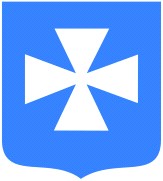 PROTOKÓŁze spotkania Prezydenta Miasta Rzeszowa z Mieszkańcami Osiedla Załęże, które odbyło się w dniu 25 sierpnia 2017 r. w Szkole Podstawowej nr 6 przy ul. Rubinowej 4 w RzeszowieUczestnicy spotkania:Prezydent Miasta Rzeszowa - Tadeusz Ferenc,Zastępca Prezydenta Miasta Rzeszowa – Stanisław Sienko,Radni Rady Miasta Rzeszowa,Radni Rady Osiedla Załęże,Dyrektorzy i pracownicy wydziałów Urzędu Miasta Rzeszowa oraz jednostek organizacyjnych miasta Rzeszowa,Ks. Proboszcz mgr Józef Kandefer,Dyrektor Szkoły Podstawowej nr 6,Mieszkańcy Osiedla Załęże. Porządek spotkania:Prezentacja multimedialna Zastępcy Prezydenta Miasta Rzeszowa p. Stanisława Sienko,Dyskusja mieszkańców Osiedla Załęże z Władzami Miasta Rzeszowa na temat bieżących problemów osiedla.Ad.1 Prezentacja multimedialna przedstawiającaNasze miasto w liczbach,Najważniejsze projekty inwestycyjne,Poziom życia w mieście,Oceny Rzeszowa w kraju i na świecie, 1.1. Wykorzystanie środków UEWedług GUS, całkowita wartość podpisanych umów o dofinansowanie projektów unijnych wyniosła w  Rzeszowie 4,8 mld zł. Miasto Rzeszów, z kwotą 21,1 tys. zł na jednego mieszkańca zajęło 2. miejsce wśród miast wojewódzkich pod względem wartości zrealizowanych projektów unijnych1.2. Najważniejsze projekty inwestycyjne w Mieście :Budowa Drogi od węzła komunikacyjnego Rzeszów – Południe na drodze S-19 do ul. Podkarpackiej - Koszt inwestycji 72 mln zł,Rozbudowa ul. Podkarpackiej do Granic Miasta - Koszt inwestycji 31 mln zł,Przebudowa ul. Sikorskiego od Skrzyżowania z ul. Robotniczą do granicy miasta i Gminy Tyczyn - Koszt inwestycji 32 mln zł,Otwarcie ul. 3 Maja - Koszt inwestycji   8 598 000 zł,Targowisko przy ul. Dworaka,Uzbrojenie terenów inwestycyjnych Rzeszów - Dworzysko wraz z Infrastrukturą Komunikacyjną - 150 mln zł,Budowa kolektora kanalizacji sanitarnej, pompowni wody ze zbiornikami wody oraz infrastrukturą towarzyszącą,Budowa systemu integrującego transport publiczny miasta Rzeszowa i Okolic                     Wartość projektu: 415,1 mln zł, w tym dofinansowanie UE: 311,1 mln zł Projekt obejmował:Przebudowę i rozbudowę ulic,Zakup nowoczesnych autobusów,Opracowanie i uruchomienie Rzeszowskiego Inteligentnego Systemu Transportowego,Nowe Autobusy - W ramach projektu Gmina Miasto Rzeszów zakupiła 80 nowych autobusów miejskich.30 z nich zasilane jest ekologicznym paliwem – sprężonym gazem ziemnym (CNG). Tak zasilane pojazdy stanowią teraz ponad 40% całego taboru autobusowego komunikacji miejskiej w Rzeszowie. W 2018 roku tabor MPK    wzbogaci się o pierwszych 10 autobusów elektrycznych.1.3. Rzeszowski Inteligentny System TransportowyNajbardziej innowacyjnym elementem projektu jest Rzeszowski Inteligentny System Transportowy, w ramach którego działają systemy:Zarządzania Transportem Publicznym,Dynamicznej Informacji Pasażerskiej,Biletu Elektronicznego Komunikacji Miejskiej,Obszarowego Sterowania Ruchem Drogowym.Ogólnopolskie media opisały działający w mieście Rzeszowski Inteligentny System Transportowy jako przykład, dzięki któremu mieszkańcy przekonują się do pozostawiania aut w garażach i korzystania z komunikacji publicznej. Dzięki niemu, w 2017 roku Rzeszów odnotował 12-procentowy przyrost liczby pasażerów w komunikacji miejskiej.System Dynamicznej Informacji Pasażerskiej (E-info) – wykorzystuje i przetwarza dane ze wszystkich systemów, a następnie generuje dla podróżnych informacje, pozwalające planować podróż i kontrolować jej przebieg. Informacje te wyświetlane są na tablicach przystankowych, na tablicach znajdujących się w autobusach, w biletomatach, gdzie można również sprawdzić układ linii oraz aktualny rozkład jazdy. Osoby niewidome i niedowidzące mogą korzystać z systemu dzięki zapowiedziom głosowym w autobusach, specjalnym przyciskom  na przystankach autobusowych  opisanych alfabetem Braille’a oraz pilotom do zdalnego sterowania tablicami przystankowymi.1.4. Regionalne centrum kształcenia zawodowego w zakresie nowoczesnych technologii. W ramach projektu powstało 11 pracowni kształcenia praktycznego,                                      które wyposażone są w nowoczesny sprzęt, maszyny oraz specjalistyczne oprogramowanie (494 szt. zakupionych urządzeń i maszyn) zapewniających podniesienie poziomu kształcenia praktycznego i przygotowanie do egzaminu zewnętrznego potwierdzającego kwalifikacje zawodowe. Wartość projektu – 11,7 mln zł, dofinansowanie – 8,5 mln zł.1.5. Budynek dydaktyczny zespołu szkół gospodarczych.Wartość projektu - 11 mln zł dofinansowanie - 4,9 mln zł1.6. Budowa parku papieskiego,1.7. Budowa domów kultury,1.8. Ścieżki rowerowe1.9. Poszerzenie granic miasta2005 r. powierzchnia - 54 km2, ilość mieszkańców - 159 tys.,2017 r. powierzchnia - 120 km2, ilość mieszkańców - 220 tys. W latach 1354 – 2002 powierzchnia Rzeszowa powiększyła się o 52,2 km2, natomiast w latach 2006 – 2017 o 66,3 km2.1.10. Budżet miasta Międzynarodowa niezależna agencja Fitch Ratings podniosła ocenę finansów Rzeszowa ze stabilnej na pozytywną oraz potwierdziła międzynarodowe długoterminowe możliwości finansowe Rzeszowa w walucie zagranicznej i krajowej. Sytuacja finansowa miasta nie jest zagrożona, a zadłużenie jest umiarkowane.1.11. Wsparcie miasta dla rozwoju biznesuGłówne gałęzie przemysłu: lotnictwo, informatyka, budownictwo, farmaceutyka, produkcja sprzętu domowego, centra komercyjno-usługowe, centra usług wspólnych, outsourcing.Komisja Europejska uznała subregion rzeszowski za jeden z najszybciej rozwijających się obszarów pod względem wzrostu zatrudnienia w zakresie teleinformatyki. Podstrefa Rzeszów SSE EURO-PARK MIELEC obejmuje trzy lokalizacje, oferujące sprzyjające warunki rozpoczęcia działalności gospodarczej dla przedsiębiorstw innowacyjnych:teren inwestycyjny RZESZÓW-DWORZYSKO, który docelowo obejmie powierzchnię ok. 400 ha, w tym w granicach Rzeszowa znajduje się 180 ha;do Podstrefy Rzeszów SSE EURO-PARK MIELEC został włączony teren przy                      ul. Ciepłowniczej o pow. 10 ha;teren inwestycyjny o powierzchni 1,5 ha użytkowany przez Pratt & Whitney Rzeszów przy ul. Hetmańskiej.1.12. Urząd Miasta Rzeszowa przyjazny mieszkańcomW celu umożliwienia mieszkańcom łatwego i szybkiego dostępu do informacji
w Urzędzie oraz z uwagi na dbałość o wysoką jakość obsługi klientów powstały Teleinformatyczne Centrum Obsługi Mieszkańców oraz Punkty Obsługi Mieszkańców zlokalizowane w czterech największych galeriach handlowych w mieście: „Galerii Rzeszów”, „Nowy Świat”, „Rzeszów Plaza” oraz „Millenium Hall”.Są one czynne przez 6 dni w tygodniu (poniedziałek - sobota) od godz. 10-18.1.13. Rzeszów – Miasto Dobrych Praktyk UrbactRzeszów po raz pierwszy otrzymał tytuł MIASTA DOBRYCH PRAKTYK URBACT, za utworzenie Punktów Obsługi Mieszkańców w galeriach handlowych. Rzeszów wyróżniony został spośród 270 zgłoszeń z 29 krajów europejskich. Wyróżnienie naszego miasta to promocja Rzeszowa na skalę europejską, wśród wszystkich krajów członkowskich UE oraz w trakcie wydarzeń organizowanych przez Komitet URBACT we współpracy z Komisją Europejską.1.14. EdukacjaW rankingu samorządów Miejsca sprzyjające edukacji 2017 w kategorii miast powyżej 100 tys. mieszkańców zwyciężył RZESZÓW. W zestawieniu przeanalizowano dane dotyczące edukacji w przedszkolach, szkołach podstawowych i gimnazjach. Badano odsetek dzieci w przedszkolach i ich dostępność, jakość nauczania w szkołach podstawowych, wyniki egzaminów oraz postępy w nauce uczniów o tym samym potencjale w gimnazjach.1.15. Wydatki na oświatęW 2017 r. wydatki na edukację wyniosą ponad  395 mln zł. Rocznie na remonty                  i inwestycje miasto wydaje ponad 40 mln zł.Wybudowano 9 przedszkoli, 9 hal sportowych, 3 szkoły, 2 pływalnie. Inwestycja pn. BUDOWA ZESPOŁU OŚWIATOWEGO PRZY UL. BŁ. KAROLINY zdobyła I miejsce wśród wszystkich inwestycji oświatowych Unii Europejskiej.1.16. Kompleks oświatowy w rejonie ulicy Bł. Karoliny1.17. Budowa hali sportowej przy szkole sportowej na ul. HetmańskiejDziewiąta wybudowana od 2003 roku hala sportowa. Wymiary hali: 65 m x 45 m.1.18. Regionalne Centrum Kształcenia Zawodowego w Zakresie Nowoczesnych TechnologiiW ramach projektu powstało 11 pracowni kształcenia praktycznego, które są wyposażone w nowoczesny sprzęt, maszyny oraz specjalistyczne oprogramowanie (494 szt. zakupionych urządzeń i maszyn) zapewniających podniesienie poziomu kształcenia praktycznego i przygotowanie do egzaminu zewnętrznego potwierdzającego kwalifikacje zawodowe. Wartość projektu – 11,7 mln zł, dofinansowanie – 8,5 mln zł.1.19. Edukacja dla najmłodszych1.20. Budowa Zespołu Oświatowego przy ul. Bł. Karoliny1.21. Budowa żłobka „Karolinka” oraz Przedszkola nr 331.22. Budowa żłobka na osiedlu Drabinianka - Koszt inwestycji 5 659 000 zł. Planowany termin zakończenia prac budowlanych 1 listopada 2017 r. 1.23. Najważniejsze cykliczne imprezy kulturalneEuropejski Stadion Kultury,Światowy Festiwal Polonijnych Zespołów Folklorystycznych,Święto Paniagi,Międzynarodowy Festiwal Teatrów Ożywionej Formy MASKARADA,Międzynarodowy Festiwal Piosenki CARPATHIA,Źródła Pamięci. Szajna, Grotowski, Kantor,Kultura od kuchni.1.24. Najważniejsze  cykliczne imprezy sportoweRozgrywki ligowe w siatkówce i na żużlu,Międzynarodowy Turniej im. Jana Strzelczyka,Grand Prix Polski w Koszykówce 3 x 3,Puchar Europy w Kolarstwie Ręcznym,Mini Tour de Pologne,Akcja „Polska na Rowery”,TOUR DE POLOGNE w RZESZOWIE,26 RAJD RZESZOWSKI,Maraton i Półmaraton Rzeszowski,PKO MARATON RZESZOWSKI,Ultramaraton Podkarpacki,Bieg na Piątkę,Bieg Niepodległości Rzeszowska Dycha,Bieg Ojców.1.25. Rzeszów w wybranych konkursach i rankingach Najwyższa nagroda europejska  na rzecz czystego transportu miejskiego. Miasto Rzeszów zdobyło najwyższą nagrodę europejską na rzecz czystego transportu miejskiego - nagrodę CIVITAS w kategorii „Innowacje techniczne” – za wyjątkowe osiągnięcia w dziedzinie transportu miejskiego i aktywne reprezentowanie Inicjatywy CIVITAS. Komisja Europejska w uzasadnieniu wyróżnienia tak scharakteryzowała Miasto Rzeszów: Innowacyjne zarządzanie miastem oraz ciągłe konsultacje z ekspertami 
i lokalnymi interesariuszami, spowodowało bardzo dobre planowanie, wdrożenie oraz prawidłową  ocenę funkcjonowania polityki transportowej. Komunikacja miejska została określona jako doskonała. Rzeszów po raz kolejny zajął I miejscu w rankingu Miast Atrakcyjnych dla Biznesu magazynu „Forbes”, w kategorii miast od 150 tys. do 300 tys. mieszkańców.Rzeszów jako jedyne miasto z Polski i jedno z nielicznych miast Europy otrzymał Europejską Nagrodę za Najlepsze Praktyki (European Awards for Best Practices) przyznaną przez Europejskie Stowarzyszenie Badań Jakościowych.  Ceremonia wręczenia nagród odbyła się w Wiedniu. Nagrody przyznano 76 instytucjom z 59 krajów z całego świata. Wśród nagrodzonych renomowanych firm, instytucji organizacji z Europy, Azji, Afryki, Ameryki i Australii znalazł się Rzeszów.RZESZÓW znalazł się na 3. miejscu w Raporcie Polskiej Fundacji im. Roberta Schumana i Fundacji Konrada Adenauera w Polsce „Europolis” Bezpieczne i otwarte miasta.Miasto Rzeszów zdobyło WYRÓŻNIENIE w Konkursie DOM 2016 O KRYSZTAŁOWĄ CEGŁĘ NA NAJLEPSZĄ INWESTYCJĘ BUDOWLANĄ PO OBU STRONACH WSCHODNIEJ GRANICY UE za inwestycję Budynek mieszkalny przy ul. Granicznej.RZESZÓW WSCHODZĄCĄ GWIAZDĄ OUTSOURCINGU. Miasto Rzeszów otrzymało niezwykle prestiżową nagrodę główną Wschodząca Gwiazda Outsourcingu w Polsce przyznawaną firmom i miastom szczególnie zaangażowanym w rozwój branży outsour-cingowej w Europie. Nagroda ta stanowi podsumowanie działań Miasta  w minionym roku dla rozwoju sektora usług wspólnych dla biznesu w Rzeszowie. W plebiscycie „Perły Samorządy 2017″ organizowanym przez Dziennik Gazeta Prawna, Rzeszów został wyróżniony w kategorii miast powyżej 100 tys. mieszkańców.Wyróżnienie przyznano również prezydentowi Tadeuszowi Ferencowi w kategorii „Włodarz miasta powyżej 100 tys. mieszkańców”.Nasze miasto zdobyło również tytuł POLSKIEGO LIDERA NISKOEMISYJNEGO TRANSPORTU PUBLICZNEGO. Komunikacja miejska została określona jako doskonała.Rzeszów zdobył wyróżnienie  w I edycji ogólnopolskiego rankingu Dziennika Gazety Prawnej „Aktywizacja sportowa dzieci i młodzieży”.Portal internetowy Oto-dom przygotował raporty dotyczące: bezpieczeństwa oraz czystej i zadbanej okolicy. Badano w nich stan bezpieczeństwa mieszkańców, czystości oraz zadowolenie mieszkańców z pracy służb komunalnych. W zestawieniach dużych i średnich miast zwyciężył Rzeszów.1.26. Wybrane tytuły, nagrody i wyróżnienia przyznawane Prezydentowi Rzeszowa - Tadeuszowi Ferencowi.Rektor i Senat Politechniki Rzeszowskiej nadał Panu Tadeuszowi Ferencowi w uznaniu wybitnych zasług dla rozwoju Rzeszowa jako ośrodka akademickiego, w tym za wspieranie międzynarodowej wymiany studentów i naukowców, a także organizowanie wspólnych akcji promujących miasto Rzeszów jako siedzibę ośrodka naukowego wyspecjalizowanego w unikatowych kierunkach kształcenia zaszczytny tytuł DOKTORA HONORIS CAUSA Politechniki Rzeszowskiej.Tadeusz Ferenc - Prezydent Rzeszowa został wybrany Najlepszym prezydentem wśród prezydentów miast wojewódzkich w Polsce w rankingu tygodnika „Newsweek” na najlepszych polskich prezydentów. Ranking został opracowany na podstawie ankiet rozesłanych do wszystkich prezydentów. Swoje oceny wystawiła również kapituła konkursu, która brała pod uwagę m.in.: umiejętności pozyskiwania funduszy unijnych, zdolności przywódcze prezydentów oraz dbałość o budżety swoich miast.Dziennik Gazeta Prawna opublikował Ranking 50 najbardziej wpływowych ludzi polskiej gospodarki. Na 46 miejscu, jako jedyny samorządowiec w zestawieniu, znalazł się Prezydent Rzeszowa, Tadeusz Ferenc. Autorzy rankingu podkreślają rolę Prezydenta Rzeszowa w budowie mocnej pozycji miasta i całego województwa. Intensywny rozwój Rzeszowa wyróżnia się na tle innych polskich miast, jego dynamiczny rozwój wzmacnia konkurencyjność całego regionu, a rzeszowskie firmy podbijają rynki międzynarodowe. Podkreślono również rolę Prezydenta w polepszeniu rzeszowskiego rynku pracy, nasyconego specjalistami z wielu dziedzin, którzy budują w Rzeszowie nowoczesny przemysł. Woj. podkarpackie w tym zestawieniu reprezentowane jest jeszcze przez Adama Górala – założyciela i prezesa Asseco Poland (43 miejsce) oraz przez Marka Kuchcińskiego - marszałka Sejmu RP (50 miejsce).Krzyż Komandorski Orderu Odrodzenia Polski - nadany za osiągnięcia w pracy zawodowej i społecznej.Krzyż Oficerski Orderu Odrodzenia Polski - nadany za wybitne zasługi w działalności samorządowej i społecznej.Krzyż Kawalerski Orderu Odrodzenia Polski - nadany za wybitne zasługi w działalności samorządowej i służbie państwowej.Kapituła konkursowa Forum Smart City przyznała tytuł CZŁOWIEK ROKU Prezydentowi Rzeszowa Tadeuszowi Ferencowi – inicjatorowi dynamicznego rozwoju Rzeszowa, który zrealizował projekty umożliwiające wdrożenie inteligentnych rozwiązań dla miasta i jego mieszkańców.1.27. Najważniejsze inwestycje na osiedlu Załężu - wartość ponad 323,6 mln zł1.27.1 Inwestycje zrealizowaneBudowa drogi od ul. Załęskiej do ul. Lubelskiej wraz z mostem Tadeusza Mazowieckiego - koszt inwestycji: 183 mln PLN, dofinansowanie: 167 mln PLN Długość mostu 482 m, wysokość pylonu 108,5 Załęskiej. Most im. Tadeusza Mazowieckiego został wybrany jedną z 10 najciekawszych i najbardziej spektakularnych inwestycji samorządowych, które powstały w ubiegłym roku w Polsce, według dziennika Puls Biznesu.Budowa łącznika do Autostrady.Przebudowa ul. Strączka.Przebudowa ul. Potockiego.Przebudowa ul. Załęskiej.Budowa chodnika przy ul. Załęskiej, Potockiego i Księżycowej.Bieżące remonty nawierzchni ulic: św. Floriana, Tarnowskiej, Ciepłowniczej, Agatowej, Nefrytowej, Szmaragdowej, Rubinowej,  Jaspisowej, Bursztynowej, Księżycowej, Spichlerzowej.Poprawa infrastruktury na stadionie ks. Korona Rzeszów.Modernizacja budynku wsparcia terapii zajęciowej.Termomodernizacja Budynku Rzeszowskiego Domu Kultury Filia Załęże.Budowa kanalizacji deszczowej na osiedlu Załęże.Rozbudowa i modernizacja obiektów Miejskiego Schroniska dla Bezdomnych Zwierząt „Kundelek” wraz z zagospodarowaniem terenu.Budowa kanalizacji sanitarnej i sieci wodociągowej w okolicy Greinplastu, giełdy samochodowej oraz w rejonie ul. Załęskiej, Rubinowej, Potockiego, św. Floriana                       i Kwarcowej (etap I).Przebudowa pompowni ścieków oraz głównych ciągów kanalizacji podciśnieniowej.Budowa mechanicznej suszarni osadów wraz z modernizacją obiektów Oczyszczalni Ścieków. 1.27.2. Inwestycje w przygotowaniu Połączenie al. Rejtana z ul. Ciepłowniczą, etap II (w opracowaniu dokumentacja).Rozbudowa ul. Ciepłowniczej z mostem Załęskim od ul. Maczka do skrzyżowania z projektowaną drogą do targowiska (w opracowaniu dokumentacja).Rozbudowa ul. Św. Floriana (trwa postępowanie przetargowe na opracowanie dokumentacji projektowej).Budowa chodnika przy ul. Załęskiej na odcinku od ul. Konfederatów Barskich                        do przejazdu kolejowego (w opracowaniu dokumentacja).Budowa oświetlenia ul. Jaspisowej (w opracowaniu dokumentacja).Rozbudowa Zespołu Szkolno-Przedszkolnego Nr 1 (opracowanie dokumentacji projektowej na wykonanie robót budowlanych polegających na wykonaniu rozbudowy budynku szkoły o dodatkowe pomieszczenia dydaktyczne).  MOMRZESZOWSKIEAd 2. Pytania mieszkańców i dyskusja2.1. Mieszkaniec: Jakie będzie oddziaływanie na mieszkańców osiedla Załęże budowa spalarni śmieci? Jakie niesie to za sobą zagrożenia.Prezydent Miasta Rzeszowa – Tadeusz Ferenc: Inwestycja nie będzie szkodzić mieszkańcom, o szczegóły proszę Panią Dyrektor Ochrony Środowiska. Z-ca Dyrektora Ochrony Środowiska i Rolnictwa - Anna Kozicka: Na tą inwestycję została wydana decyzja środowiskowa. Bardzo dokładnie przeanalizowaliśmy wszystkie argumenty. Inwestycja będzie miała stały monitoring, który będzie kontrolowany przez Wojewódzki Inspektorat Ochrony Środowiska.2.2. Mieszkaniec: Mieszkaniec ul. Jaspisowej, zwrócił się z  prośbą o zrobienie oświetlenia przy ul. Jaspisowej. Jak również o zrobienie prawoskrętu wyjeżdżając z osiedla przy ul. Załęskiej ulica ta krzyżuje się z ul. Rzecha. Prezydent Miasta Rzeszowa - Tadeusz Ferenc: Wniosek jest zasadny, jeżeli nie będzie przeszkód formalnych, przyjmujemy do realizacji.2.3. Mieszkaniec: Chodnik na ul. Potockiego będzie kontynuowany? Jego niedokończenie jest na chwilę obecną dużym utrudnieniem dla mieszkańców. Dyrektor Miejskiego Zarządu Dróg: Jeżeli chodzi o chodnik, to teren jest miejski, teren jest blisko drogi, szeroki i ta inwestycja na pewno zostanie zrealizowana.  2.4. Mieszkaniec: Chciałbym zgłosić brak nawierzchni i oświetlenia na                             ul. Cyrkoniowej, nawierzchnia jest w takim stanie, że nie da się przejechać samochodem, oświetlenia nie ma w ogóle. Prezydent Miasta Rzeszowa - Tadeusz Ferenc: Po zakończeniu wywozu materiałów ciężkich położymy asfalt. 2.5. Mieszkaniec: Brak na osiedlu boisk do siatkówki i koszykówki, natomiast istniejące są zamknięte.Odpowiedź: Obiekty są zamykane ze względu na częste dewastacje.2.6. Mieszkaniec: Problem z przejściem przez ulicę Strączka. Prośba o zamontowanie progów zwalniających.  Odpowiedź: Próg zostanie zamontowany w najbliższym czasie.2.7. Mieszkaniec: Na ulicy Potockiego brakuje chodnika i oświetlenia. Jesteśmy rodzicami i nasze dzieci nie mogą wrócić z dodatkowych zajęć w domu kultury, po raz kolejny podkreślamy i prosimy, aby ten chodnik został w jak najszybszym czasie wykonany.Odpowiedź: Zrealizujemy to zadanie.2.8. Mieszkanka:  Na części ul. Załęskiej brak kanalizacji, brak chodnika, jesteśmy po wstępnych rozmowach w MPWIK. Czy Pan Prezydent może to uwzględnić w  budżecie miasta?Prezydent Miasta Rzeszowa - Tadeusz Ferenc: Budżet miasta to całość pieniędzy, które wpływają do instytucji miejskich. Jeżeli chodzi o kanalizacje zadanie jest w trakcie projektowania, o chodnik staramy się prawie 10 lat nie było zgody mieszkańców, były również problemy ze względu na rosnące tam zabytkowe drzewa.2.9. Mieszkanka: Mieszkanka ul. Załęskiej, dziękuje  Panu Prezydentowi za chodnik który jest przy ulicy wykonany, natomiast chodnik zakończył się przy pierwszej lipie, zwracam się z prośba do Pana Prezydenta aby pracownicy, którzy zajmują się planami budowy chodników dokształcili się pod względem, jak omijać zabytkowe drzewa, wydaję mi się, że jest taka możliwość, na terenie Rzeszowa, są drzewa w chodnikach, np. na osiedlu Tysiąclecia, wydaje mi się, że należy tą kwestię podjąć i zastanowić się jak ten problem ominąć.Odpowiedź: Teren, o którym Pani mówi jest prywatny i żeby przeprowadzić na nim chodnik trzeba wywłaszczyć mieszkańców.Prezydent  Miasta Rzeszowa - Tadeusz Ferenc: Wniosek mieszkanki jest zasadny, będziemy się starać to załatwić.2.10. Mieszkanka: Chciałabym zwrócić uwagę na czystość ulic Strączka i Potockiego, prosi aby wykonano pracę pielęgnacyjne.Z-ca Dyrektora Ochrony Środowiska i Rolnictwa:  Przeglądy drzew na Państwa osiedlu są robione. Na ul. Załęskiej w ostatnim czasie zostały wycięte cztery drzewa, te na które dostaliśmy pozwolenie, prace pielęgnacyjne zostaną zrobione.2.11. Mieszkanka: Mieszkanka zwróciła się z prośbą o umieszczenie kosza na śmieci,            w drodze ze szkoły do pierwszego skrzyżowania, ponieważ dzieci wrzucają wszystkie papierki w okolice ogrodu. Prośba do Pana Dyrektora szkoły aby uczulił dzieci, by śmieci zostały zabierane do domu. Mieszkanka prosi również o dokończenie prac przy znaku drogowym, które nie zostały dokończone na prywatnej posesji mieszkanki. Dyrektor Miejskiego Zarządu Dróg Andrzej Świder : Jestem za to odpowiedzialny      i  dołożę wszelkich starań aby zostało to naprawione.Dyrektor Zespołu Szkolno-Przedszkolnego Tomasz Noworól: Jeżeli chodzi              o kwestię dzieci, to pierwsze i ostateczne rozwiązanie jakie proponuję to  wspólnie z Wydziałem Gospodarki Komunalnej przygotujemy konkurs dla dzieciaków z cennymi nagrodami, plakaty edukujące z zakresu ekologii. Jeżeli chodzi o kosz, wspólnie               z Zarządem Zieleni Miejskiej rozgospodarujemy ten teren i znajdzie się miejsce na kosz.  Prezydent Miasta Rzeszowa - Tadeusz  Ferenc:  Proszę o jak najszybsze załatwienie sprawy.2.12. Mieszkanka: Mieszkanka ul. Jaspisowej zwraca się z prośbą o zamieszczenie luster na ul. Jaspisowej (od strony Krasnego). Prezydent Miasta Rzeszowa - Tadeusz  Ferenc: Przyjmujemy do realizacji.Prezydent Ferenc: Proszę o przedstawienie planów rozbudowy szkoły na Załężu.Dyrektor Zespołu Szkolno - Przedszkolnego - Tomasz Noworól: Szkoła powiększy się o 10 sal lekcyjnych i 4 sale przedszkolne.2.13. Mieszkaniec: Proszę o wygospodarowanie terenu miejskiego na boisko dla młodzieży.Prezydent Miasta Rzeszowa - Tadeusz Ferenc: Wniosek przyjmujemy do realizacji.2.14. Mieszkanka: Punkty podróżnego ZTM funkcjonują zbyt krótko. 2.15. Mieszkanka: Mieszkanka ul. Załęskiej prosi o przesunięcie znaku obok przystanku autobusowego.Prezydent Miasta Rzeszowa - Tadeusz Ferenc: Proszę o jak najszybsze załatwienie sprawy.2.16. Mieszkaniec: Prośba o postawienie znaku drogowego „ślepa uliczka” na ul. Załęskiej. Również o rozwiązanie kwestii chodnika, którego nie ma, a który powinien być ze względu na bezpieczeństwo mieszkańców.Prezydent Miasta Rzeszowa Tadeusz Ferenc: Zadanie przyjmujemy do realizacji. Bardzo dziękuję za spotkanie. Jako Prezydent Miasta Rzeszowa jest do Państwa dyspozycji. Dotyczy to również wszystkich moich pracowników i służb miejskich. Dziękuję za spotkanie.Protokołował:Sebastian Smyła (ORA)Mieszkanka POPRAWA INFRASTRUKTURY NA STADIONIE KS KORONA RZESZÓWProtokołował